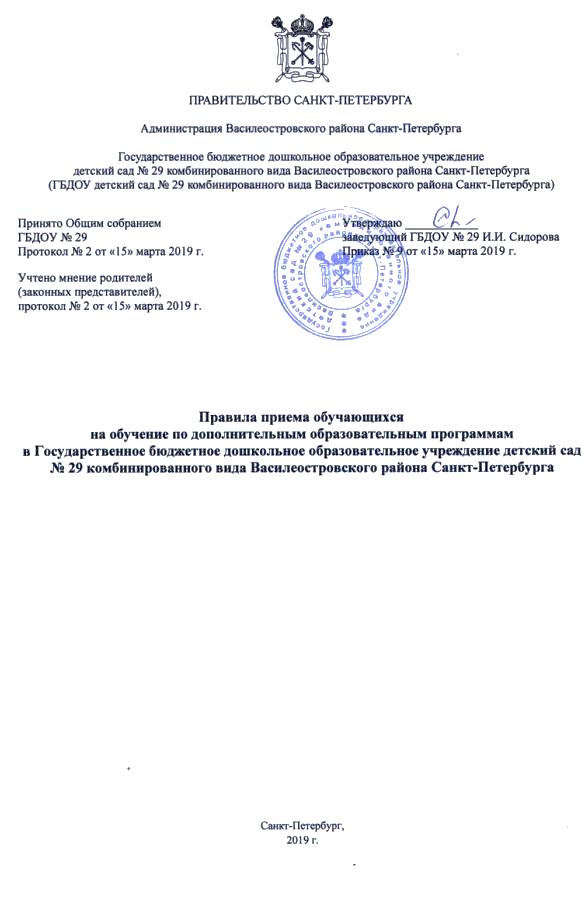 Общие положения1.1. Настоящее Положение разработано в соответствии с: - Федеральным законом "Об образовании в Российской Федерации" № 273-ФЗ от 29.12.2012 в ред. от 03.07.2016 (с изм. и доп., вступ. в силу с 01.01.2018); - Законом РФ от 07.02.1992 N 2300-1 (ред. от 03.07.2016) "О защите прав потребителей" с изменениями на 2018 год; - Постановлением Правительства Российской Федерации от 15 августа 2013 г. № 706 «Об утверждении Правил оказания платных образовательных услуг»; - Санитарно-эпидемиологическими правилами и нормативами СанПиН 2.4.1.3049-13 «Санитарно-эпидемиологические требования к устройству, содержанию и организации режима работы дошкольных образовательных организаций», (утв. постановлением Главного государственного санитарного врача РФ от 15 мая 2013 г. N 26); - Приказом Министерства просвещения России от 9 ноября 2018 г. № 196 «Об утверждении порядка организации и осуществления образовательной деятельности по дополнительным общеобразовательным программам»;- Распоряжением Комитета по образованию от 30.10.2013 г № 2524-р «О порядке привлечения и использования средств физических и (или) юридических лиц и мерах по предупреждению незаконного сбора средств с родителей (законных представителей) обучающихся, воспитанников государственных образовательных организаций 
Санкт-Петербурга»; - Уставом ГБДОУ № 29.1.2. Понятия, используемые в настоящем Положении:- «заказчик» - физическое и (или) юридическое лицо, имеющее намерение заказать либо заказывающее платные образовательные услуги для себя или иных лиц на основании договора;- «исполнитель» - государственное бюджетное дошкольное образовательное учреждение детский сад № 29 комбинированного вида Василеостровского района Санкт-Петербурга;- «недостаток платных образовательных услуг» - несоответствие платных образовательных услуг или обязательным требованиям, предусмотренным законом в установленном им порядке, или условиям договора (при их отсутствии, или неполноте условий, обычно предъявляемым требованиям), или целям, для которых платные образовательные услуги обычно используются, или целям, о которых исполнитель был поставлен в известность заказчиком при заключении договора, в том числе оказания их не в полном объеме, предусмотренном образовательными программами (частью образовательной программы);  - «обучающийся» - физическое лицо, осваивающее образовательную программу; - «платные образовательные услуги» - осуществление образовательной деятельности по заданиям и за счет средств физических и (или) юридических лиц по договорам об образовании, заключаемым при приеме на обучение (далее - договор);- «существенный недостаток платных образовательных услуг» - неустранимый недостаток, или недостаток, который не может быть устранен без несоразмерных расходов или затрат времени, или выявляется неоднократно, или проявляется вновь после его устранения, или другие подобные недостатки.1.3. Положение определяет порядок оказания платных образовательных услуг в государственном бюджетном дошкольном образовательном учреждении детском саду № 29 комбинированного вида Василеостровского района Санкт-Петербурга.1.4. Платные образовательные услуги не могут быть оказаны взамен образовательной деятельности, финансовое обеспечение которой осуществляется за счет бюджетных ассигнований. Средства, полученные исполнителями при оказании таких платных образовательных услуг, возвращаются лицам, оплатившим эти услуги.1.5. Исполнитель вправе осуществлять за счет средств физических лиц платные образовательные услуги, не предусмотренные установленным государственным заданием, на одинаковых при оказании одних и тех же услуг условиях (п.п. 3, 4 Правил оказания платных образовательных услуг, утвержденных постановлением Правительства РФ от 15.08.2013 г. № 706).  1.6. Отказ заказчика от предлагаемых ему платных образовательных услуг не может быть причиной изменения объема и условий уже предоставляемых ему исполнителем образовательных услуг.1.7. Исполнитель обязан обеспечить заказчику оказание платных образовательных услуг в полном объеме в соответствии с образовательными программами (частью образовательной программы) и условиями договора.1.8. Исполнитель вправе снизить стоимость платных образовательных услуг по договору с учетом покрытия недостающей стоимости платных образовательных услуг за счет собственных средств исполнителя, в том числе средств, полученных от приносящей доход деятельности. Основания и порядок снижения стоимости платных образовательных услуг устанавливаются локальным нормативным актом и доводятся до сведения заказчика и (или) обучающегося.1.9. Увеличение стоимости платных образовательных услуг после заключения договора не допускается, за исключением увеличения стоимости указанных услуг с учетом уровня инфляции, предусмотренного основными характеристиками федерального бюджета на очередной финансовый год и плановый период.1.10. Настоящее Положение разрабатывается, принимается Общим собранием  исполнителя и утверждается руководителем на учебный год.1.11. Изменения и дополнения к Положению принимаются в составе новой редакции Положения по согласованию с Общим собранием  исполнителя и утверждаются руководителем. После принятия новой редакции Положения предыдущая редакция утрачивает силу.1.12. Деятельность по оказанию платных образовательных услуг относится к самостоятельной хозяйственной деятельности, приносящей доход, и осуществляется на основании Устава исполнителя.1.13. Доход от платных образовательных услуг реинвестируется в ГБДОУ и расходуется на основании «Положения о расходовании внебюджетных средств, полученных от предпринимательской и иной, приносящей доход деятельности».1.14. Для предоставления платных образовательных услуг населению ГБДОУ имеет лицензию на осуществление  дополнительного образования детей серия 78П01 № 0002884, выданную 25.12.2014 г. Комитетом по образованию Правительства Санкт-Петербурга, распоряжение Комитета по образованию Правительства Санкт-Петербурга от 21.04.2015 г. № 1912-р. Правила приема обучающихся 2.1. На обучение по дополнительным платным образовательным программам в 2019-2020 учебном году принимаются воспитанники ГБДОУ.2.2. Исполнитель до заключения договора и в период его действия предоставляет заказчику достоверную информацию о себе и об оказываемых дополнительных платных образовательных услугах, обеспечивающую возможность их правильного выбора.2.3. Исполнитель доводит до заказчика информацию, содержащую сведения о предоставлении платных образовательных услуг в порядке и объеме, которые предусмотрены Законом Российской Федерации «О защите прав потребителей» и Федеральным законом «Об образовании в Российской Федерации».2.4. Договор (Приложение 1) заключается в простой письменной форме и содержит следующие сведения:- полное наименование исполнителя;- место нахождения исполнителя;- фамилия, имя, отчество заказчика, телефон заказчика;- место нахождения или место жительства заказчика;- фамилия, имя, отчество представителя исполнителя и (или) заказчика, реквизиты документа, удостоверяющего полномочия представителя исполнителя и (или) заказчика;- фамилия, имя, отчество обучающегося, его место жительства, телефон;- права, обязанности и ответственность исполнителя, заказчика и обучающегося;- полная стоимость образовательных услуг, порядок их оплаты;- сведения о лицензии на осуществление дополнительного образования (наименование лицензирующего органа, номер и дата регистрации лицензии);- вид, уровень и (или) направленность образовательной программы (часть образовательной программы определенного уровня, вида и (или) направленности);- форма обучения;- сроки освоения образовательной программы (продолжительность обучения);- порядок изменения и расторжения договора;- другие необходимые сведения, связанные со спецификой оказываемых дополнительных платных образовательных услуг.2.5. Договор не может содержать условия, которые ограничивают права обучающихся или снижают уровень предоставления им гарантий по сравнению с условиями, установленными законодательством Российской Федерации об образовании. Если условия, ограничивающие права обучающихся или снижающие уровень предоставления им гарантий, включены в договор, такие условия не подлежат применению.2.6. Сведения, указанные в договоре, должны соответствовать информации, размещенной на официальном сайте исполнителя в информационно-телекоммуникационной сети «Интернет» на дату заключения договора.2.7. Зачисление на обучение по дополнительным платным образовательным программам производится приказом руководителя на основании заключенного договора. Приказ (Приложение 2) издается после заключения договора, в приказе указывается наименование программы, фамилия и имя обучающегося, зачисленного на обучение, и дата начала обучения.2.8. Зачисление на обучение производится по желанию Заказчика в течение всего учебного года.Отчисление3.1. Досрочное отчисление обучающегося (расторжение договора) по желанию Заказчика осуществляется на основании заявления в простой письменной форме, в котором указываются фамилия, имя обучающегося, наименование программы и дата расторжения договора. Отчисление возможно при отсутствии задолженности за Заказчиком по исполняемому договору.3.1. Отчисление обучающегося в связи с завершением сроков обучения осуществляется по приказу заведующего на основании заполненного сторонами акта выполненных работ (Приложение 3).Документация4.1.	Настоящие Правила приема воспитанников на обучение по дополнительным образовательным программам.4.2.	Приказ об организации дополнительных платных образовательных услуг.4.3.	Приказы о зачислении/отчислении обучающихся.4.4.	Список обучающихся, заключивших договоры на обучение по дополнительным общеобразовательным общеразвивающим программам.4.5.	Договоры с заказчиком.4.6.	Акт выполненных работ.Приложение 1ДОГОВОР № ____
об оказании платных образовательных услуг на обучение по дополнительным образовательным программам__Санкт-Петербург____						"_____" ________________ 20__ г.	Государственное бюджетное дошкольное образовательное учреждение детский сад № 29 комбинированного вида Василеостровского района Санкт-Петербурга, осуществляющее образовательную деятельность на основании лицензии от "02" мая 2012 г. № 794, 795, выданной Комитетом по образованию Правительства Санкт-Петербурга и Приложения № 4 на осуществление дополнительного образования детей, распоряжение Комитета по образованию № 1961-р от 27.06.2018г., именуемое в дальнейшем "Исполнитель", в лице заведующего Сидоровой Ирины Ивановны, действующего на основании Устава Исполнителя, утверждённого распоряжением Комитета по образованию Правительства Санкт-Петербурга от 21.04.2015 г. № 1912-р,и______________________________________________________________________________________________________, (фамилия, имя, отчество законного представителя)именуемый в дальнейшем "Заказчик", действующий в интересах несовершеннолетнего _____________________________________________________________________________________________(фамилия, имя, отчество, дата рождения и место жительства лица, зачисляемого на обучение)именуемый в дальнейшем "Обучающийся", совместно именуемые Стороны, заключили настоящий Договор о нижеследующем.I. Предмет Договора1.1. Исполнитель обязуется предоставить Образовательную услугу, а Заказчик обязуется оплатить Образовательную услугу обучения по дополнительной общеобразовательной общеразвивающей программе _____________________________________________________________________________________________		(наименование дополнительной образовательной программы, направленность программы);форма обучения – очная, в соответствии с учебным планом и образовательной программой Исполнителя.1.2. Освоение дополнительной общеобразовательной общеразвивающей программы рассчитано на один учебный год, начало учебного года 1 октября, окончание 31 мая. Допускается заключение Договора и начало обучения в середине учебного года по желанию Заказчика. Заказчик предупрежден, что в этом случае программа осваивается в соответствующем объеме. 1.4. Срок освоения образовательной программы на момент подписания Договора составляет: с «___» ____________ 201__ г. по «___» ____________ 201__ г.II. Права Исполнителя, Заказчика и Обучающегося2.1. Исполнитель вправе:2.1.1. Вносить оперативные изменения в расписание в случае календарной необходимости и/или целесообразности ведения образовательного процесса, самостоятельно осуществлять образовательный процесс, знакомить с его ходом Заказчика.2.1.2. Уведомить Заказчика о нецелесообразности оказания Обучающемуся Образовательной услуги в объеме, предусмотренном разделом 1 настоящего договора, вследствие его индивидуальных особенностей, делающих невозможным или педагогически нецелесообразным оказание данной услуги.2.1.3. Отказаться от исполнения обязательств по Договору при условии полного возмещения Заказчику внесенной оплаты за дополнительную образовательную услугу.2.1.4. Оказать услугу досрочно с учетом количества рабочих дней в месяце и изменений в расписании занятий при условии выполнения необходимого количества занятий для реализации Образовательной услуги (64 занятия).2.1.5. Отказать Заказчику в заключении договора на новый срок по истечении действия настоящего договора при наличии непогашенной задолженности за предыдущий период, а также если Заказчик в период действия договора в предыдущий период допускал нарушения, предусмотренные настоящим договором и гражданским законодательством и дающие Исполнителю право в одностороннем порядке отказаться от исполнения договора.2.2. Заказчик вправе:2.2.1 Заказчик вправе получать информацию от Исполнителя по вопросам организации и обеспечения надлежащего предоставления услуг, предусмотренных разделом I настоящего Договора.2.2.2. Обращаться к Исполнителю по вопросам, касающимся образовательного процесса.2.2.3. Пользоваться в порядке, установленном локальными нормативными актами, имуществом Исполнителя, необходимым для освоения образовательной программы.2.2.4. Принимать в порядке, установленном локальными нормативными актами, участие в социально-культурных, оздоровительных и иных мероприятиях, организованных Исполнителем.2.2.5. Получать полную и достоверную информацию о продвижении Обучающегося в освоении образовательной программы, присутствовать на открытых занятиях. 2.2.6 Заказчик вправе отказаться от исполнения настоящего Договора при условии оплаты Исполнителю фактически понесенных им расходов, связанных с исполнением обязательств по Договору.III. Обязанности Исполнителя, Заказчика и Обучающегося3.1. Исполнитель обязан:3.1.1. Зачислить Обучающегося, выполнившего установленные законодательством Российской Федерации, учредительными документами, локальными нормативными актами Исполнителя условия приема, в качестве обучающегося по дополнительной общеобразовательной общеразвивающей программе ___________________________  3.1.2. При оказании дополнительных образовательных услуг руководствоваться нормативами предоставления платных образовательных услуг в порядке и объеме, которые предусмотрены Законом Российской Федерации от 7 февраля 1992 г. № 2300-1 "О защите прав потребителей" и Федеральным законом от 29 декабря 2012 г. № 273-ФЗ "Об образовании в Российской Федерации", Постановлением Правительства РФ от 15 августа 2013 г. N 706 "Об утверждении Правил оказания платных образовательных услуг".3.1.3. Организовать и обеспечить надлежащее предоставление образовательных услуг, предусмотренных разделом I настоящего Договора. Образовательные услуги оказываются в соответствии с федеральным государственным образовательным стандартом, учебным планом, расписанием занятий Исполнителя.3.1.4. Обеспечить Обучающемуся условия, предусмотренные для освоения выбранной образовательной программы.3.1.5. Сохранить место за Обучающимся в случае пропуска занятий по уважительным причинам (при отсутствии задолженности и с учетом оплаты услуг, предусмотренных разделом I настоящего Договора и в соответствии с п. 4.2 настоящего Договора).3.1.6. Принимать от Заказчика плату за образовательные услуги.3.1.7. Обеспечить Обучающемуся уважение человеческого достоинства, охрану жизни и здоровья, защиту от всех форм физического и психического насилия.3.2. Заказчик обязан:3.2.1. Своевременно вносить плату за предоставляемые Обучающемуся образовательные услуги, указанные в разделе I настоящего Договора, в размере и порядке, определенных настоящим Договором, а также предоставлять платежные документы, подтверждающие такую оплату.3.2.2. Своевременно извещать Исполнителя о причинах отсутствия на занятиях.3.2.3. Соблюдать требования учредительных документов, правила внутреннего распорядка и иные локальные нормативные акты Исполнителя.IV. Стоимость услуг, сроки и порядок их оплаты4.1. Полная стоимость платной образовательной услуги обучения по дополнительной общеобразовательной общеразвивающей программе социально-педагогической направленности _________ составляет ___ рублей (_______________________________________________________________ рублей) за учебный год с 1 октября по 31 мая, всего 64 (шестьдесят четыре) занятия.Оплата вносится по квитанции ежемесячно, копия платежного документа предоставляется Исполнителю до 15 числа текущего месяца. Сумма оплаты в месяц по квитанции составляет ____ рублей (_________________________ рублей). Увеличение стоимости образовательных услуг после заключения Договора не допускается. Среднее количество занятий в месяц – 8 (восемь). Занятия проводятся по расписанию. Количество занятий в месяц зависит от календаря рабочих дней и расписания. Примерное распределение занятий по месяцам в учебном году: 4.2. В случае пропуска Обучающимся занятий по болезни производится перерасчёт в следующем месяце. Не производится перерасчет в случае пропуска занятий без уважительной причины. При посещении Обучающимся 6 занятий в месяц (из 8) оплата производится как за полный месяц при условии, если занятия пропущены Обучающимся без уважительной причины.4.3. Занятия, отменённые по причине Исполнителя, компенсируются (проводятся в другое время).V. Основания изменения и расторжения договора5.1. Условия, на которых заключен настоящий Договор, могут быть изменены по соглашению Сторон или в соответствии с законодательством Российской Федерации.5.2. Настоящий Договор может быть расторгнут по соглашению Сторон.5.3. Настоящий Договор может быть расторгнут по инициативе Исполнителя в одностороннем порядке в случаях:- просрочки оплаты оказанных дополнительных платных образовательных услуг;- невозможности надлежащего исполнения обязательств Исполнителем по оказанию дополнительных платных образовательных услуг вследствие действий (бездействия) Обучающегося;- в иных случаях, предусмотренных законодательством Российской Федерации.5.4. Настоящий Договор расторгается досрочно:- по желанию родителей (законных представителей) несовершеннолетнего Обучающегося;- по обстоятельствам, не зависящим от воли Обучающегося или родителей (законных представителей) несовершеннолетнего Обучающегося и Исполнителя, в том числе в случае ликвидации Исполнителя.5.5. Исполнитель вправе отказаться от исполнения обязательств по Договору при условии полного возмещения Заказчику внесенной оплаты за дополнительную образовательную услугу.5.6. Заказчик вправе отказаться от исполнения настоящего Договора при условии оплаты Исполнителю фактически понесенных им расходов, связанных с исполнением обязательств по Договору.VI. Ответственность Исполнителя, Заказчика и Обучающегося6.1. За неисполнение или ненадлежащее исполнение своих обязательств по Договору Стороны несут ответственность, предусмотренную законодательством Российской Федерации и Договором.6.2. При обнаружении недостатка образовательной услуги, в том числе оказания её не в полном объеме, предусмотренном образовательными программами, Заказчик вправе по своему выбору потребовать:6.2.1. Безвозмездного оказания образовательной услуги;6.2.2. Соразмерного уменьшения стоимости оказанной образовательной услуги;6.2.3. Возмещения понесенных им расходов по устранению недостатков оказанной образовательной услуги своими силами или третьими лицами.6.3. Заказчик вправе отказаться от исполнения Договора, если в срок 1 (один) месяц обнаруженные им недостатки образовательной услуги не будут устранены Исполнителем. 6.4. Если Исполнитель нарушил сроки оказания образовательной услуги (сроки начала и (или) окончания оказания образовательной услуги), либо если во время оказания образовательной услуги стало очевидным, что она не будет осуществлена в срок, Заказчик вправе по своему выбору:6.4.1. Назначить Исполнителю новый срок, в течение которого Исполнитель должен приступить к оказанию образовательной услуги и (или) закончить оказание образовательной услуги;6.4.2. Поручить оказать образовательную услугу третьим лицам за разумную цену и потребовать от Исполнителя возмещения понесенных расходов;6.4.3. Потребовать уменьшения стоимости образовательной услуги;6.4.4. Расторгнуть Договор.6.5. Заказчик вправе потребовать полного возмещения убытков, причиненных ему в связи с нарушением сроков начала и (или) окончания оказания образовательной услуги, а также в связи с недостатками образовательной услуги.6.6. Исполнитель вправе приостановить оказание образовательной услуги в случае неуплаты или просрочки платежа Заказчиком.6.7. Обучающийся обязан посещать занятия, выполнять задания в соответствии с учебным планом программы и не допускать пропусков без уважительных причин.VII. Срок действия Договора7.1. Настоящий Договор вступает в силу со дня его заключения Сторонами и действует до полного исполнения Сторонами обязательств.7.2. Факт оказания услуг Исполнителем и их получения Заказчиком подтверждается актом об оказании услуг. Данный акт составляется и подписывается сторонами по окончании срока оказания услуг. Услуги, указанные в акте, считаются предоставленными Исполнителем, принятыми Заказчиком в полном объёме и оплаченными в соответствии с условиями Договора, если Заказчик не направит мотивированных возражений в течение семи дней со дня передачи акта Исполнителем.VIII. Заключительные положения8.1. Сведения, указанные в настоящем Договоре, соответствуют информации, размещенной на официальном сайте Исполнителя в сети "Интернет" на дату заключения настоящего Договора.8.2. Под периодом предоставления образовательной услуги (периодом обучения) понимается промежуток времени с даты, указанной в приказе о зачислении Обучающегося в группу по обучению по дополнительной общеобразовательной общеразвивающей программе ________________________ и до даты, указанной в приказе об окончании обучения по дополнительной образовательной программе или отчислении Обучающегося из образовательного учреждения.8.3. Настоящий Договор составлен в 2 экземплярах, по одному для каждой из Сторон. Все экземпляры имеют одинаковую юридическую силу. Изменения и дополнения настоящего Договора могут производиться только в письменной форме и подписываться уполномоченными представителями Сторон.8.4. Изменения Договора оформляются дополнительными соглашениями к Договору.IX. Реквизиты и подписи сторонПриложение 2Государственное бюджетное дошкольное образовательное учреждение детский сад № 29 комбинированного вида Василеостровского района Санкт-ПетербургаПРИКАЗ от «_____» _________ 201__ г. 							№  _____ Санкт-ПетербургО зачислении воспитанников на обучение по дополнительным образовательным программам в 20__-20__ учебном году в ГБДОУ № 29На основании заключенных договоров на обучение по дополнительным образовательным программам, в соответствии с «Положением о предоставлении платных образовательных услуг в Государственном бюджетном дошкольном образовательном учреждении детском саду № 29 комбинированного вида Василеостровского района Санкт-Петербурга» и «Правилами приема обучающихся на обучение по дополнительным платным образовательным программам в Государственное бюджетное дошкольное образовательное учреждение детский сад № 29 комбинированного вида Василеостровского района Санкт-Петербурга»ПРИКАЗЫВАЮ:зачислить на обучение с «    » _________ 20____ года воспитанников по следующим дополнительным общеобразовательным общеразвивающим программам:Чудесная глина Фамилия, имя РитмикаФамилия, имяЛогика, математика Фамилия, имяОбучение чтению, подготовка руки к письму Фамилия, имяИгровой английский Фамилия, имяШахматыФамилия, имяЗаведующий ГБДОУ  № 29  ______________ И.И. СидороваПриложение 3Актприема и сдачи оказанных платных образовательных услугпо договору № ___ от «___»______ 20___г.Государственное бюджетное дошкольное образовательное учреждение детский сад № 29 комбинированного вида Василеостровского района Санкт-Петербурга, именуемое "Исполнитель", в лице заведующего Сидоровой Ирины Ивановны, действующего на основании Устава, с одной стороны иЗаказчик________________________________________________________________Фамилия, имя, отчество заказчикас другой стороны составили настоящий Акт о том, что дополнительные платные образовательные услуги, предусмотренные договором № ____ от «___»___________ 20___г. оказаны в полном объеме, в установленный срок с надлежащим качеством.Заказчик претензий по объему, качеству и срокам оказанных дополнительных платных образовательных услуг не имеет.Услуги сдал:ГБДОУ детский сад № 29 комбинированного вида Василеостровского района 
Санкт-Петербурга_____________ /И.И. Сидорова/			«___» ____________ 20__г.Услуги принял:______________________________________________ / ___________________Ф.И. О. заказчика					подписьОктябрь, ноябрь, декабрь, апрель9 (8) Итого 64 занятия за учебный годЯнварь, май7 (6)Итого 64 занятия за учебный годфевраль, март 8Итого 64 занятия за учебный годИСПОЛНИТЕЛЬГосударственное бюджетное дошкольное образовательное учреждение  детский сад № 29 комбинированного вида Василеостровского района Санкт-Петербург.Адрес (место нахождения): 199226, г. Санкт-Петербург, ул. Кораблестроителей, д. 22, к. 3, литер А.ИНН 7801137151Комитет финансов (ГБДОУ детский сад №29 комбинированного вида Василеостровского района Санкт-Петербурга, л/сч.  0491030)ГРКЦ ГУ Банка России по г. Санкт-Петербургу, Санкт-Петербург р/сч. 40601810200003000000Должность      заведующийСидорова И.И.                                (подпись)М.П.ЗАКАЗЧИК ___________________________________________________фамилия___________________________________________________имя, отчество (при наличии)Паспорт: серия _________ № _________________________Выдан ___________________________________________________________________________________________________________Дата выдачи_______________________________________Адрес места жительства/ регистрации:Индекс ____________ г. _______________________________________________________________________________тел. моб/дом. ______________________________________подпись___________________________________________статус (подчеркнуть) законного представителя несовершеннолетнего – отец,  мать, (лицо, заменяющее, одно из этих лиц, определяемое по соглашению между ними)
опекун, попечитель, действующий на основании доверенности _____________________________________________________Экземпляр договора получен на руки Дата: _________________            подпись: _______________